COPS 2020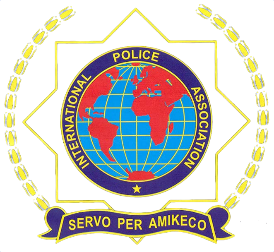 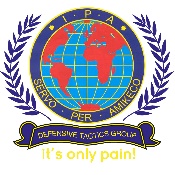 From:					           Date: 6th January 2020International Police Association, Section UKDefensive Tactics Group INVITATION COPS 2020 United KingdomDear all IPA Sections,IPA Section UK and the Defensive Tactics Group of IPA are delighted to invite participants to COPS 2020 – a training camp in defensive tactics.Location: Wrexham, North Wales (60 km from Manchester)Dates: 26 – 31 May 2020Price: £350 - with food/accommodation or £150 without food/accom or £40 per day Participants: IPA members, family/friends, IPDTA, Military, Emergency Services Maximum of 100 participants.Interests of participation should be sent as soon as possible to the organiser - Rob Stenhouse DT@ipa-uk.org The deadline for payment is no later than 29th February 2020. Please await the confirmation email in return regarding granted participation before payment.Our goal is to bring in participants from many IPA Sections and join together in joint training, exchanging ideas and networking.The above participation fee covers defensive tactic training and lectures, single en-suite accommodation in a university, two meals a day with an additional BBQ and gala dinner, transportation between training venues and goodie bag.Participants cover their expenses regarding travel and transfer, insurance and other extras not mentioned in the final Programme.As there is a large interest, we invite IPA members who would like to attend the training to forward attached “Registration Form of Interest” promptly. We are looking forward to welcoming you in the UK in May 2020.In friendship,
Martin TurnerVice President (Professional), IPA Section UKIPA HQ – Section UK1 Fox RoadWest BridgfordNottinghamNG2 6AJ(+44) 115 981 3638vpturner@ipa-uk.org